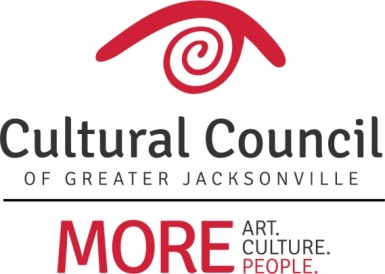 CSGP Committee MeetingThursday, July 21, 2022PART ONE:  9-10 a.m.Call to Order/Roll Call						Ellen WilliamsMinutes								Ellen WilliamsRequest motion to approve minutes of last CSGP Committee meeting (June 30, 2022) and Capital Grant Hearings (June 23, 2022)CSGP Misc.								Amy PalmerCity Funding UpdateCSGP CommitteeStatus of terms Recommit forms – timing earlier due to FY24 Capital Grant processSubmit by next CSG Committee Meeting on 9/15/22Terms ending 12/31/2022City Council LiaisonOverview of applicantsNote new orgs or funding level changes:On-site & Foundant & Score/Comments – Check Pulse		Amy PalmerFOUNDANTAny questions or issues?ON-SITES:Scheduled?We may go to Plan B for on-sites not scheduled by Monday, August 8.Contact staff if any problems; reserve Plan B for emergency onlyEmergency Plan B volunteer – Thank you, Sally!Conducted?Review instructionsRead application prior to visit and formulate questions based on eval criteriaWritten reports?Use form provided at last meetingSubmitted reports?Email to Amy/JohnUpload in Foundant within the evaluation form for the applicantRemember to have applicant fact check report prior to submission; schedule thisReminder – These are professional meetings.  Organizations will treat them formally.  You are representing the Cultural Council.Review all on-site reportsFollowing Aug. 29 deadline, all on-site reports will be uploaded into “shared docs” in Foundant; will try to upload as receiveReview all the on-site reports prior to submitting preliminary scores on Sept. 12Recusals – review for CSGP vs. CapitalWritten CommentsRemember – a subscore of 1, 2, 3 requires a written comment in Foundant.  You will also provide this comment(s) during the hearings.There will be a print-out as with capital grant hearingsAdditionally, one general comment is required for each application – asteriskApplicants will receive scores and comments after hearingsCOMMENTS – ENCOURAGEMENT BY ELLENIf have a 3 subscore or average score less than 90 – more explanation helpful and desired by applicantsYou could say -- I would have given you a 4 or a 5, but …Don’t inflate scores; if a low score deserved, please give itBe consistentComments are great for positive reasons, too!Any questions?Meeting follow-up							Amy PalmerWill email Foundant link again following meetingMeeting materials posted to “shared docs” in FoundantAmy’s and John’s cell numberUpcoming Deadlines:Monday, August 29 (in Foundant and email Amy/John) - On-site reports submittedMonday, Sept. 12 (in Foundant) - Preliminary scores completed IMPORTANT - After this date, make no more changes to scores until hearings Next meeting:  Thursday, Sept. 15, 9-11 a.m. @ Cultural Council	 Topic – preparing for hearingsHearings:  Wednesday, Sept. 28 and Thursday, Sept. 29, 8:45 a.m.-5 p.m., duPont CenterPart One Conclusion							Ellen WilliamsQuestions?Guidance from returning committee members?Public Comment							Ellen Williams5-minute breakPART TWO:  10:10-11 a.m.New committee members stay for further trainingReturning committee members may leave or stay for review On-sites – Any questions?							Amy PalmerFoundant Review – online grants system – Any questions?		Amy PalmerThe ApplicationFrom the ordinance governing CSGP:  The responsibilities of the CSGP Committee include: (1) Review and evaluation of all applications based on established criteriaRead guidelines and form prior to beginning application reviewsCultural Service Grant is a general operating support grantapplication and budget provide overview of entire organizationThe application contains four narrative sections, six support materials, six CSGP objectives, and budget forms detailing the organization’s operations and how it would use a CSGP awardParts of the application – relate to CSGP evaluation criteria and eval/score formNarrativeProvide information that relates to the scoring statements.SupportsThey have been told to provide one distinct item per uploadCSGP objectivesOrgs report on throughout the year if awarded a grantThey should be SMART (specific, measurable, attainable, relevant and time-bound)Budget forms There is a budget narrative.Scoring statements relate to budget narrative and budget formsFORM A – statement of activity – five FY Shows entire operationsDoes not include capital or endowments or in-kindThree completed FY used to formulate request amount (24% of 3-yr average revenues)If request is incorrect, it will be changed by staff in the iteration modelExceptions - Level I capped at $500k; new capped at $5kFORM B – how grant will be usedNon-allowable expenses detailed in grant guidelinesScoring Statements20 scoring statements tie to CSGP evaluation criteria – total 100 pointsScoring statements tie to application sections, which tie to the evaluation criteria in ordinance (see scoring key)Scoring statements – rank each 1-5, with 5 being highest; 3 = inconsistentPoints will total to 100.Correlate from strongly agree to strongly disagreeThink about scoring statement and total score in terms of grades – A, B, C, D, F(5=A, 4=B, etc.)(all 4’s would get 80; all 5’s gets 100minimum of 70 required to receive fundingScore below 70 if you think an applicant should not be awarded a grantaverage score used; dropping high and low scoresComments - ReiterateImportance of commentsApplicants want to know how they can improve; they also want to know what they are doing well.  At least one comment is required for each application – use final text boxAsterisk – required or won’t get the green checkmarkThere are also optional text boxes for comments for each application section3 or belowIf you give a 3 or below for scoring statement provide a constructive, explanatory comment in comment box for that section IMPORTANT:  Plus will be asked to explain 3 or below at hearings; this is how you prepare to do that; you will be given a print-out of those comments for the hearingsJudge on:Evaluation criteria from ordinance onlyWhat do each of the criteria mean?  Questions about?They should provide information in application to help you assessScoring statements – application On-site reports – provide additional layer to supplement app; based on same evaluation criteria and scoring statementsHearings – will have opportunity to change preliminary score based on proceedings; updates and questionsApplicant overviewAll applicants are technically eligibleStaff determines eligibility via LOI using ordinance criteriaCommittee’s job to determine if they are “fundable” – worthy of public fundingFunding levels – agencies have been divided into three funding levels based on budgetDon’t compare agencies in one funding level to those in anotherThat’s why funding level changes are notedDeep vs. broad impact - For example, thousands of children might go on one field trip to see a play; that is broad impact.  On the other hand, 50 children might attend a weekly art class for an entire school year; that is deep impact.Regional or city-wide impact or just neighborhood or cultural nicheAdditional points to consider:Evaluation is intended to address the merits of applicant organizations; financial need is not a criterion under the ordinance that governs CSGPGuidelines were provided at orientation and are in Foundant; can see instructions provided to applicantsDEADLINE for completing scoring/comments online is Monday, Sept. 12After that, no more revisions to scores until hearingsPanelists will be provided with preliminary scores at hearings.Panelists will be able to change their scores at the hearings.Applicants will get a copy of scores and comments following the hearings.Public Comment							Ellen WilliamsAdjourn								Ellen Williams